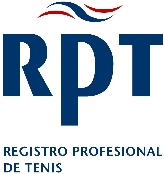 ASSISTANT COACH COURSE SCHEDULE – DAY 19.00 – 9.30 	Introduction and WelcomeRegistrationBackground to the RPTOutline of the CourseExplanation of the RPT certification processExplanation of the RPT and You9.45 -10.00 	Warm UP Exercises without a Ball10.00-10.15 	Warm UP Exercises with a Ball10.15-10.45	Exercises with a ball without a bounceIndividuallyWith a partnerGame10.45-11.15	BREAK11.15- 11.45	Exercises with a ball with a bounceIndividuallyWith a partnerGame11.45-12.15	Exercises with a racket and ball without a bounceIndividuallyWith a partnerGame12.15-12.45	Exercises with a racket and ball with a bounceIndividuallyWith a partnerGame12.45-1.30	LUNCH1.30-2.00	Finding the correct positionWith the feetWith the handWith the racket2.00-3.00	Technical ProgressionsForehand VolleyBackhand VolleyForehand GroundstrokeBackhand Groundstroke – 2 handed3.00-3.30	Circuits3.30-4.00	Games4.00-4.30	Child Protection4.30-5.00	WorkbookASSISTANT COACH COURSE SCHEDULE – DAY 29.30 – 9.45	Warm Up9.45- 10.30	Technical ProgressionsForehand Volley10.30-11.00	DrillsForehand Volley11.00-11.15		GamesForehand Volley11.15-11.45		BREAK11.45-12.15		Technical ProgressionsBackhand Volley12.15-12.45		DrillsBackhand Volley12.45-1.00		GamesBackhand Volley1.00-2.00		LUNCH2.00-2.30		Technical ProgressionsVolley Footwork2.30-3.00		DrillsCombination Volleys3.00-3.30		GamesCombination Volleys	3.45-4.00	Risk Assessment 4.00-4.30	Health and Safety4.30-5.00	Workbook	ASSISTANT COACH COURSE SCHEDULE – DAY 39.30-9.45	Warm Up9.45-10.30	Technical ProgressionsForehand GroundstrokeDifferences between, Eastern, Semi Western, Western Grips 10.30-10.45	DrillsForehand Groundstroke10.45-11.15	BREAK11.15-11.30	GamesForehand Groundstroke11.30-12.00	Technical Progressions1 handed Backhand Groundstroke12.00-12.30	Technical Progressions2 handed Backhand GroundstrokeTechnical differences between 1 and 2 handed 12.30-12.45		DrillsBackhand Groundstroke12.45-1.00	GamesBackhand Groundstroke1.00-2.00	LUNCH2.00-2.15	DrillsCombination Groundstrokes2.15-2.30	GamesCombination Groundstrokes2.30-2.45	DrillsCombination Groundstrokes and Volleys2.45-3.00	GamesCombination Groundstrokes and Volleys3.00-3.45	Technical ProgressionsService 3.45-4. 00	DrillsService4.00-4.15	GamesService4.30- 4.45	Lesson Plans4.45-5.00	Workbook Completion